DOG SHOW & PET PARADESteward – Jen PiersonSaturday 6th March on the Village Green commencing at 9.30am                                                                     No Entry Fee - Entries taken at 9am on the day. Handlers must be at least 13 years of age.All competitors must pay entry to the grounds                  Prizes – Ribbon & TrophyAll dogs must be over 3 months of age, vaccinated, sociable and on leash.DOG SHOWSmall dog (less than 30cm at shoulder)Medium dog (30 to 50 cm at shoulder)Large dog (over 50 cm at shoulder)Junior dog (under 12 months)Senior dog (over 8 years)Shiny dogWorking dogObedient dogGrand Champion Dog of the Show – chosen from 1st place winners PET PARADE – Will follow Dog ShowNo Entry Fee -Enter on the day.      All pets must be on a leash or in a cage                                                                                                                                        Children handling pets must be at least 5 years old and accompanied by an adult.Do not bring pets that will be frightened by noise or other animals.All competitors must pay entry to the grounds                      Prize - Ribbons & TrophyCute petFluffy petSmall petBig petClever petPet/owner look alikeGrand Champion Pet of the Show – chosen from 1st place winnersWe Thank Sponsor’s                                                                                          Dayzee Lane  - Champion Dog & Pet will receive a Pet PortraitCreative Canines - Trophies 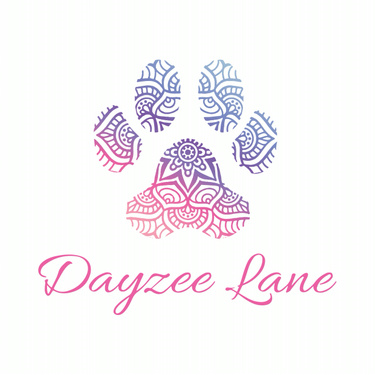 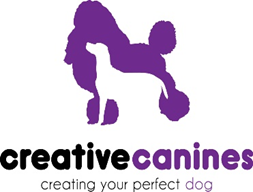 Dayzee Lane Pet Hub                                                          Pet Stylist and Grooming                                                         Shop1 – 90A Yandilla Street Pittsworth QLD 4356                      102 Yandilla St. Pittsworth Qld 4356                                         (07) 4550 4060                                                                                    0437 924 897